УТВЕРЖДАЮДиректор Музея «Малые Корелы»_______________С.Г. Рубцов«24» июля 2019 г.ПАСПОРТ ДОСТУПНОСТИ №3объекта социальной инфраструктуры«Дом коммерческого собрания»Объект культурного наследия федерального значения:«Дом, в котором в 1918 г. была провозглашена Советская власть в Архангельской губернии. В этом доме в феврале и июне 1918 г. проходили первые губернские съезды Советов рабочих, крестьянских и солдатских депутатов»1. Общие сведения об объекте1.1. Наименование объекта: «Дом коммерческого собрания» (ДКС). Официальное наименование – объект культурного наследия федерального значения: «Дом, в котором в 1918 г. была провозглашена Советская власть в Архангельской губернии. В этом доме в феврале и июне 1918 г. проходили первые губернские съезды Советов рабочих, крестьянских и солдатских депутатов»1.2. Адрес объекта: г. Архангельск, пр. Чумбарова-Лучинского, д.381.3. Сведения о размещении объекта:Отдельно стоящее деревянное двухэтажное здание, общей площадью 360,9 м2. Внутренняя планировка состоит из обширного двухсветного зала с хорами вдоль главного фасада и, расположенных вокруг него по периметру, остальных помещений.Наличие прилегающего земельного участка в пользовании – земельный участок № 29:22:050512:41 - 1 775 м2.1.4. Год постройки здания: здание, построенное в середине XIX в., первоначально располагалось на проспекте П.Виноградова (пр. Троицкий). История возведения здания начинается в 1852 г. В начале XX в. была осуществлена переделка фасадов по проекту инженера В.В. Телятьева, дом приобрел вид, в котором сохранился до настоящего времени. В 1987 г. дом разобрали и перевезли на пр. Чумбарова-Лучинского (по существующему адресу).1.5. Дата предстоящих плановых ремонтных работ: 2-3 кв. 2019 года.1.6. Наименование учреждения – пользователя: Федерального государственного бюджетного учреждения культуры «Архангельский государственный музей деревянного зодчества и народного искусства «Малые Корелы»1.7. Юридический адрес учреждения: 163502, Архангельская область, Приморский район, д. Малые Карелы. Почтовый адрес: 163000, г. Архангельск, ул. Иоанна Кронштадтского, д. 15.1.8. Основание для пользования объектом: Распоряжение ТУ Росимущества в Архангельской области "О закреплении недвижимого имущества на праве оперативного управления за ФГБУК "Архангельский государственный музей деревянного зодчества и народного искусства "Малые Корелы" от 30 октября 2013 года № 361-р.1.9. Вышестоящая организация (Учредитель): Министерство культуры Российской Федерации1.10. Адрес вышестоящей организации (Учредителя): 125993, ГСП-3, Москва, Малый Гнездниковский пер., д. 7/6, стр. 1, 2.2. Характеристика деятельности организации на объектеСфера деятельности: просветительская, экскурсионная, научно-исследовательская и образовательная деятельность. Виды оказываемых услуг: экскурсионное обслуживание, мастер-классы, концертная деятельность, лекционная и экспозиционная деятельность.Форма оказания услуг: интерактивные экскурсии, выставки, конференцииКатегории обслуживаемого населения по возрасту: все возрастные категории (в зависимости от возрастного ограничения текущих мероприятий).Категории обслуживаемых инвалидов - инвалиды, передвигающиеся на коляске, инвалиды с нарушениями опорно-двигательного аппарата, нарушениями зрения, нарушениями слуха, люди с ментальными и психическими нарушениями 9в зависимости от технических возможностей помещений).Плановая мощность: посещаемость (количество обслуживаемых в день) – до 150 человек в деньУчастие в исполнении ИПР инвалида, ребенка-инвалида (да, нет) – нет3. Состояние доступности объекта3.1 Путь следования к объекту пассажирским транспортом:Маршруты общественного транспорта:По чётной стороне пр. Троицкий – маршруты №№ 1, 4, 9, 11, 12, 41, 42, 43, 44, 54, 60, 61, 62, 75Б, 76, 104, 134. Расстояние до объекта – 275 метров.По нечётной стороне пр. Троицкий – маршруты №№ 1, 4, 9, 11, 12, 41, 42, 43, 44, 54, 60, 61, 62, 76, 104, 134. Расстояние до объекта – 335 метров.По пр. Ломоносова – маршрут № 75М. Расстояние до объекта – 320 метров.Пути следования к объекту не в полной мере отвечают требованиям СП 42.13330, СП 59.13330.2012Возможность подъезда адаптированного пассажирского транспорта к объекту имеется.3.2 Путь к объекту от ближайшей остановки пассажирского транспорта:Расстояние до объекта от остановки транспорта – 275 - 335 м.Время движения (пешком) – 3-5 мин.Наличие выделенного от проезжей части пешеходного пути - даПерекрестки - регулируемыеПерепады высоты на пути - есть 3.3 Организация доступности объекта для инвалидов – форма обслуживания** - указывается один из вариантов: «А», «Б», «ДУ», «ВНД»3.4 Состояние доступности основных структурно-функциональных зон** Указывается: ДП-В - доступно полностью всем; ДП-И (К, О, С, Г, У) – доступно полностью избирательно (указать категории инвалидов); ДЧ-В - доступно частично всем; ДЧ-И (К, О, С, Г, У) – доступно частично избирательно (указать категории инвалидов); ДУ - доступно условно, ВНД – временно недоступно3.5. Итоговое заключение о состоянии доступности ОСИ: состояние доступности объекта оценено в целом, как доступное условно (в том числе с дополнительной помощью сотрудников) для категорий К,О, С  и доступное частично избирательно для категорий Г,У, что не в полной мере обеспечивает полноценное нахождение на объекте граждан с ограниченными возможностями здоровья и требует выполнения ряда мероприятий  по адаптации в рамках текущего ремонта4. Управленческое решение4.1. Рекомендации по адаптации основных структурных элементов объекта* - указывается один из вариантов (видов работ): не нуждается; ремонт (текущий, капитальный); индивидуальное решение с ТСР; технические решения невозможны – организация альтернативной формы обслуживания4.2. Период проведения работ 2020-2024 года в рамках исполнения плана мероприятий по поэтапному повышению уровня доступности4.3. Информация размещена на сайте Музея «Малые Корелы»: https://www.korely.ru5. Особые отметкиПаспорт сформирован на основании Акта обследования №3 от «24» июля 2019 г.УТВЕРЖДАЮДиректор музея «Малые Корелы»_______________С.Г. Рубцов«24» июля  2019 г.АКТ ОБСЛЕДОВАНИЯ № 3объекта социальной инфраструктуры «Дом коммерческого собрания»В соответствии с приказом №95 от 26.02.2019 г., с целью паспортизации объектов музея «Малые Корелы», проведено обследование объекта «Дом коммерческого собрания». Обследование проводилось с использованием методики утверждённой приказом Минтруда России от 25.12.2012 № 627 "Об утверждении методики, позволяющей объективизировать и систематизировать доступность объектов и услуг в приоритетных сферах жизнедеятельности для инвалидов и других маломобильных групп населения, с возможностью учета региональной специфики"В ходе обследования зафиксированы показатели (сведения), характеризующие (определяющие) доступность объекта для лиц с ограниченными возможностями здоровья разных нозологий.Общие сведения об объекте приведены в Паспорте доступности №3 от 24 июля 2019 г.Результаты обследования оформлены и приведены в соответствующих приложениях. План адаптации объекта составлен исходя из принципа разумности с учётом приоритетности в сроках выполнения мероприятий. Мероприятия по адаптации, требующие значительных капитальных вложений (объёмов финансирования) зависят от результативности соответствующих заявок, направляемых в адрес главного распорядителя бюджетных средств.Результаты обследования (Приложения):№1. Территории, прилегающей к объекту, в т.ч. маршрут к объекту	на 3 л.№2. Входа (входов) в здание								на 2 л.№3. Путей движения в здании, в т.ч. план объекта				на 3 л.№4. Зоны целевого назначения объекта						на 2 л.№5. Санитарно-гигиенических помещений					на 2 л.№6. Системы информации (и связи) на объекте				на 2 л.№7. Результаты фотофиксации на объекте		    	      26 фото на 8 л.Руководитель рабочей группы – заместитель директора по развитию и работе с посетителями музея «Малые Корелы»                     ___________ М.П. Орлов Члены рабочей группы:Заместитель директора по сохранению объектов 
культурного наследия музея «Малы Корелы»          ___________ С.В. ГрошевЗаместитель директора по материально-техническому 
обеспечению и содержанию музея «Малые Корелы» _________ Д.Ю. ШангинПомощник председателя АОО ВОИ,эксперт по доступной среде                                          _________ Т.Г. Макарова Приложение №1к Акту обследования ОСИ к паспорту доступности №3от «___» июля 2019  г.I. Результаты обследования:1. Территории, прилегающей к зданию (участка)Дом коммерческого собрания.«Дом, в котором в 1918 г. была провозглашена Советская власть в Архангельской губернии. В этом доме в феврале и июне 1918 г. проходили первые губернские съезды Советов рабочих, крестьянских и солдатских депутатов»г. Архангельск, пр. Чумбарова-Лучинского, д.38II Заключение по зоне:* указывается: ДП-В - доступно полностью всем; ДП-И (К, О, С, Г, У) – доступно полностью избирательно (указать категории инвалидов); ДЧ-В - доступно частично всем; ДЧ-И (К, О, С, Г, У) – доступно частично избирательно (указать категории инвалидов); ДУ - доступно условно, ВНД - недоступно**указывается один из вариантов: не нуждается; ремонт (текущий, капитальный); индивидуальное решение с ТСР; технические решения невозможны – организация альтернативной формы обслуживанияКомментарий к заключению: состояние доступности структурно-функциональной зоны оценено как доступно частично избирательно (К, О, Г), что не в полной обеспечивает полноценную доступность объекта граждан с ограниченными возможностями здоровья.Приложение №2к Акту обследования ОСИ к паспорту доступности №3от «___» июля 2019  г.I. Результаты обследования:2. Входа (входов) в зданиеДом коммерческого собрания.«Дом, в котором в 1918 г. была провозглашена Советская власть в Архангельской губернии. В этом доме в феврале и июне 1918 г. проходили первые губернские съезды Советов рабочих, крестьянских и солдатских депутатов»г. Архангельск, пр. Чумбарова-Лучинского, д.38II Заключение по зоне:* указывается: ДП-В - доступно полностью всем; ДП-И (К, О, С, Г, У) – доступно полностью избирательно (указать категории инвалидов); ДЧ-В - доступно частично всем; ДЧ-И (К, О, С, Г, У) – доступно частично избирательно (указать категории инвалидов); ДУ - доступно условно, ВНД - недоступно**указывается один из вариантов: не нуждается; ремонт (текущий, капитальный); индивидуальное решение с ТСР; технические решения невозможны – организация альтернативной формы обслуживанияКомментарий к заключению: состояние доступности структурно-функциональной зоны оценено как ВНД (К) / ДУ что не в полной обеспечивает полноценное нахождение на объекте всех категорий граждан с ограниченными возможностями здоровья.Приложение №3к Акту обследования ОСИ к паспорту доступности №3от «___» июля 2019  г.I. Результаты обследования:3. Пути (путей) движения внутри здания (в т.ч. путей эвакуации)Дом коммерческого собрания.«Дом, в котором в 1918 г. была провозглашена Советская власть в Архангельской губернии. В этом доме в феврале и июне 1918 г. проходили первые губернские съезды Советов рабочих, крестьянских и солдатских депутатов»г. Архангельск, пр. Чумбарова-Лучинского, д.38II Заключение по зоне:* указывается: ДП-В - доступно полностью всем;  ДП-И (К, О, С, Г, У) – доступно полностью избирательно (указать категории инвалидов); ДЧ-В - доступно частично всем; ДЧ-И (К, О, С, Г, У) – доступно частично избирательно (указать категории инвалидов); ДУ - доступно условно, ВНД - недоступно** указывается один из вариантов: не нуждается; ремонт (текущий, капитальный); индивидуальное решение с ТСР; технические решения невозможны – организация альтернативной формы обслуживанияКомментарий к заключению: состояние доступности структурно-функциональной зоны оценено как ДУ, что не обеспечивает в полной мере полноценного нахождения на объекте всех категорий граждан с ограниченными возможностями здоровья.           Приложение №4к Акту обследования ОСИ к паспорту доступности №3от «___» июля 2019  г.I. Результаты обследования:4. Зоны целевого назначения здания (целевого посещения объекта)Дом коммерческого собрания.«Дом, в котором в 1918 г. была провозглашена Советская власть в Архангельской губернии. В этом доме в феврале и июне 1918 г. проходили первые губернские съезды Советов рабочих, крестьянских и солдатских депутатов»г. Архангельск, пр. Чумбарова-Лучинского, д.38II Заключение по зоне:* указывается: ДП-В - доступно полностью всем;  ДП-И (К, О, С, Г, У) – доступно полностью избирательно (указать категории инвалидов); ДЧ-В - доступно частично всем; ДЧ-И (К, О, С, Г, У) – доступно частично избирательно (указать категории инвалидов); ДУ - доступно условно, ВНД - недоступно**указывается один из вариантов: не нуждается; ремонт (текущий, капитальный); индивидуальное решение с ТСР; технические решения невозможны – организация альтернативной формы обслуживанияКомментарий к заключению: состояние доступности структурно-функциональной зоны оценено как ДУ (К, О, С, Г, У) доступно условно (с дополнительной помощью) для категорий К, О, С, Г, У, что обеспечивает полноценное нахождение на объекте всех категорий граждан с ограниченными возможностями здоровья. Планирование музейной деятельности (выставки, экспозиции, просветительские мероприятия) должны учитывать положения подраздела «учреждения культуры» раздела 7 СП 59.13330.2012.                                                                                       Приложение №5к Акту обследования ОСИ к паспорту доступности №3от «___» июля 2019  г..I. Результаты обследования:5. Санитарно-гигиенических помещенийДом коммерческого собрания.«Дом, в котором в 1918 г. была провозглашена Советская власть в Архангельской губернии. В этом доме в феврале и июне 1918 г. проходили первые губернские съезды Советов рабочих, крестьянских и солдатских депутатов»г. Архангельск, пр. Чумбарова-Лучинского, д.38II Заключение по зоне:* указывается: ДП-В - доступно полностью всем;  ДП-И (К, О, С, Г, У) – доступно полностью избирательно (указать категории инвалидов); ДЧ-В - доступно частично всем; ДЧ-И (К, О, С, Г, У) – доступно частично избирательно (указать категории инвалидов); ДУ - доступно условно, ВНД - недоступно**указывается один из вариантов: не нуждается; ремонт (текущий, капитальный); индивидуальное решение с ТСР; технические решения невозможны – организация альтернативной формы обслуживанияКомментарий к заключению: состояние доступности структурно-функциональной зоны оценено как ДУ доступно условно, что не обеспечивает полноценное нахождение на объекте граждан с ограниченными возможностями здоровья. С учётом охранного статуса объекта, следует выполнить работы по обустройству зоны без изменения особенностей объекта, составляющих его предмет охраны.Приложение №6к Акту обследования ОСИ к паспорту доступности №3от «___» июля 2019  г.I Результаты обследования:6. Системы информации на объектеДом коммерческого собрания.«Дом, в котором в 1918 г. была провозглашена Советская власть в Архангельской губернии. В этом доме в феврале и июне 1918 г. проходили первые губернские съезды Советов рабочих, крестьянских и солдатских депутатов»г. Архангельск, пр. Чумбарова-Лучинского, д.38II Заключение по зоне:* указывается: ДП-В - доступно полностью всем;  ДП-И (К, О, С, Г, У) – доступно полностью избирательно (указать категории инвалидов); ДЧ-В - доступно частично всем; ДЧ-И (К, О, С, Г, У) – доступно частично избирательно (указать категории инвалидов); ДУ - доступно условно, ВНД - недоступно**указывается один из вариантов: не нуждается; ремонт (текущий, капитальный); индивидуальное решение с ТСР; технические решения невозможны – организация альтернативной формы обслуживанияКомментарий к заключению: состояние доступности структурно-функциональной зоны оценено как доступно условно (с дополнительной помощью), что не в полной мере обеспечивает полноценное нахождение на объекте граждан с ограниченными возможностями здоровья. Планирование музейной деятельности (выставки, экспозиции, просветительские мероприятия) должны учитывать положения раздела 5.5 СП 59.13330.2012.№п/пКатегория инвалидов(вид нарушения)Вариант организации доступности объекта(формы обслуживания) *1Все категории инвалидов и МГНДУв том числе инвалиды:2передвигающиеся на креслах-колясках (К)ДУ3с нарушениями опорно-двигательного аппарата (О)ДУ4с нарушениями зрения (С)ВНД5с нарушениями слуха (Г)ВНД6с нарушениями умственного развития (У)ВНД№п /пОсновные структурно-функциональные зоныСостояние доступности, в том числе для основных категорий инвалидов**1Территория, прилегающая к зданию (участок)ДЧ-И (К, О, Г);ДУ (С, У)2Вход (входы) в зданиеВНД (К) / ДУ3Путь (пути) движения внутри здания (в т.ч. пути эвакуации)ДУ4Зона целевого назначения здания (целевого посещения объекта)ДУ5Санитарно-гигиенические помещенияДУ6Система информации и связи (на всех зонах)ДУ7Пути движения к объекту (от остановки транспорта)ДЧ-И (К, О, С)№п \пОсновные структурно-функциональные зоны объектаРекомендации по адаптации объекта (вид работы)*1Территория, прилегающая к зданию (участок)Инд. решение с ТСР.Текущий ремонт2Вход (входы) в зданиеКапитальный ремонт (приспособление). Инд. решение с ТСР3Путь (пути) движения внутри здания (в т.ч. пути эвакуации)Капитальный ремонт (приспособление).Инд. решение с ТСР.  Организация альтернативной формы обслуживания.4Зона целевого назначения здания (целевого посещения объекта)Текущий ремонтИнд. решение с ТСР.5Санитарно-гигиенические помещенияТекущий ремонт6Система информации на объекте (на всех зонах)Индивидуальное решение с ТСР7Пути движения к объекту (от остановки транспорта)Ремонт (текущий) с привлечением муниципалитета№
п/пНаименование функционально-планировочного элементаНаличие элементаНаличие элементаНаличие элементаВыявленные нарушения и замечанияВыявленные нарушения и замечанияРаботы по адаптации объектовРаботы по адаптации объектов№
п/пНаименование функционально-планировочного элементаесть/нет№ на
плане№ фотоСодержаниеЗначимо
 для
инвалида (категория)СодержаниеВиды работ1.1Вход (входы) на территориюесть1-3Соответствует нормативамК, О, С1.2Путь (пути) движения на территорииестьА1-3Соответствует нормативамК, О, С1.3Лестница (наружная)1-31,3Соответствует нормативам1.4Пандус (наружный)нет2ОтсутствуетКПриобрести пандус-рампу, складного с нескользящим покрытием.Предусмотреть контрастную кнопку с выводом сигнала в адм.инд. реш-е с ТСР1.5Автостоянка и парковкаесть4Нет знаков и разметкиК, О, СВыполнить разметку, установить знаки 8.17 и 6.4 (пп.4.2.1, 4.2.4 СП 59.13330.2012)тек. рем.ОБЩИЕ требования к зонеРазработать и внедрить инструкции и алгоритмы реагирования и ассистирования, обучить и назначить ответственных лиц.Направить в администрацию муниципального образования запрос на исполнение требований СП 59.13330.2012 в части обеспечения доступности путей подхода к объекту, находящихся за границами земельного участка музея.Разработать и внедрить инструкции и алгоритмы реагирования и ассистирования, обучить и назначить ответственных лиц.Направить в администрацию муниципального образования запрос на исполнение требований СП 59.13330.2012 в части обеспечения доступности путей подхода к объекту, находящихся за границами земельного участка музея.Разработать и внедрить инструкции и алгоритмы реагирования и ассистирования, обучить и назначить ответственных лиц.Направить в администрацию муниципального образования запрос на исполнение требований СП 59.13330.2012 в части обеспечения доступности путей подхода к объекту, находящихся за границами земельного участка музея.Разработать и внедрить инструкции и алгоритмы реагирования и ассистирования, обучить и назначить ответственных лиц.Направить в администрацию муниципального образования запрос на исполнение требований СП 59.13330.2012 в части обеспечения доступности путей подхода к объекту, находящихся за границами земельного участка музея.Разработать и внедрить инструкции и алгоритмы реагирования и ассистирования, обучить и назначить ответственных лиц.Направить в администрацию муниципального образования запрос на исполнение требований СП 59.13330.2012 в части обеспечения доступности путей подхода к объекту, находящихся за границами земельного участка музея.Разработать и внедрить инструкции и алгоритмы реагирования и ассистирования, обучить и назначить ответственных лиц.Направить в администрацию муниципального образования запрос на исполнение требований СП 59.13330.2012 в части обеспечения доступности путей подхода к объекту, находящихся за границами земельного участка музея.Разработать и внедрить инструкции и алгоритмы реагирования и ассистирования, обучить и назначить ответственных лиц.Направить в администрацию муниципального образования запрос на исполнение требований СП 59.13330.2012 в части обеспечения доступности путей подхода к объекту, находящихся за границами земельного участка музея.Наименованиеструктурно-функциональной зоныСостояние доступности*ПриложениеПриложениеРекомендации по адаптации (вид работы)**Наименованиеструктурно-функциональной зоныСостояние доступности*№ на плане№ фотоРекомендации по адаптации (вид работы)**Территории, прилегающей к зданию (участка)ДЧ-И (К, О, Г);ДУ (С, У)Асм. «маршрут к объекту»1-4Инд. решение с ТСР.Текущий ремонт№
п/пНаименование функционально-планировочного элементаНаличие элементаНаличие элементаНаличие элементаВыявленные нарушения и замечанияВыявленные нарушения и замечанияРаботы по адаптации объектовРаботы по адаптации объектов№
п/пНаименование функционально-планировочного элементаесть/нет№ на
плане№ фотоСодержаниеЗначимо
 для
инвалида (категория)СодержаниеВиды работ2.1Лестница (наружная)есть2Отсутствуют поручниК, О, СВыполнить поручни по п.5.1.2 СП 59.13330.2012кап. ремонт (приспособление)2.2Пандус (наружный)нет2ОтсутствуетКПриобрести пандус-рампу, складной с нескользящим покрытием. Предусмотреть контрастную кнопку с выводом сигнала в адм.инд. реш-е с ТСР2.3Входная площадка (перед дверью №1)есть12Размеры 187х112 смК, О, ССм. содержание по п.2.2инд. реш-е с ТСР2.4Дверь №1естьдв.12, 7Ширина в свету 126 см, высота порога 9смК, О, СПриобрести инвентарный перекатной пандус. Обеспечить узнаваемость двери через устройство контрастной с основным фасадом полосы (знака).инд. реш-е с ТСР2.5Тамбур №1естьтамб.№17Размеры 327х239см, разделён ступенямиК, О, ССм. содержание по п.2.2инд. реш-е с ТСРОБЩИЕ требования к зонеВ качестве мер доступа входных зон: Приобретение пандуса-рампы, складного с нескользящим покрытием. Предусмотреть контрастную кнопку с выводом сигнала в адм. Разработать и внедрить инструкции и алгоритмы реагирования и ассистирования, обучить и назначить ответственных лиц. На путях движения МГН рекомендуется применять двери на петлях одностороннего действия с фиксаторами в положениях "открыто" или "закрыто". Следует также применять двери, обеспечивающие задержку автоматического закрывания дверей, продолжительностью не менее 5 секунд. Следует использовать распашные двери с доводчиком (с усилием 19,5 Нм). Краевые ступени лестничных маршей должны быть выделены цветом или фактурой.В качестве мер доступа входных зон: Приобретение пандуса-рампы, складного с нескользящим покрытием. Предусмотреть контрастную кнопку с выводом сигнала в адм. Разработать и внедрить инструкции и алгоритмы реагирования и ассистирования, обучить и назначить ответственных лиц. На путях движения МГН рекомендуется применять двери на петлях одностороннего действия с фиксаторами в положениях "открыто" или "закрыто". Следует также применять двери, обеспечивающие задержку автоматического закрывания дверей, продолжительностью не менее 5 секунд. Следует использовать распашные двери с доводчиком (с усилием 19,5 Нм). Краевые ступени лестничных маршей должны быть выделены цветом или фактурой.В качестве мер доступа входных зон: Приобретение пандуса-рампы, складного с нескользящим покрытием. Предусмотреть контрастную кнопку с выводом сигнала в адм. Разработать и внедрить инструкции и алгоритмы реагирования и ассистирования, обучить и назначить ответственных лиц. На путях движения МГН рекомендуется применять двери на петлях одностороннего действия с фиксаторами в положениях "открыто" или "закрыто". Следует также применять двери, обеспечивающие задержку автоматического закрывания дверей, продолжительностью не менее 5 секунд. Следует использовать распашные двери с доводчиком (с усилием 19,5 Нм). Краевые ступени лестничных маршей должны быть выделены цветом или фактурой.В качестве мер доступа входных зон: Приобретение пандуса-рампы, складного с нескользящим покрытием. Предусмотреть контрастную кнопку с выводом сигнала в адм. Разработать и внедрить инструкции и алгоритмы реагирования и ассистирования, обучить и назначить ответственных лиц. На путях движения МГН рекомендуется применять двери на петлях одностороннего действия с фиксаторами в положениях "открыто" или "закрыто". Следует также применять двери, обеспечивающие задержку автоматического закрывания дверей, продолжительностью не менее 5 секунд. Следует использовать распашные двери с доводчиком (с усилием 19,5 Нм). Краевые ступени лестничных маршей должны быть выделены цветом или фактурой.В качестве мер доступа входных зон: Приобретение пандуса-рампы, складного с нескользящим покрытием. Предусмотреть контрастную кнопку с выводом сигнала в адм. Разработать и внедрить инструкции и алгоритмы реагирования и ассистирования, обучить и назначить ответственных лиц. На путях движения МГН рекомендуется применять двери на петлях одностороннего действия с фиксаторами в положениях "открыто" или "закрыто". Следует также применять двери, обеспечивающие задержку автоматического закрывания дверей, продолжительностью не менее 5 секунд. Следует использовать распашные двери с доводчиком (с усилием 19,5 Нм). Краевые ступени лестничных маршей должны быть выделены цветом или фактурой.В качестве мер доступа входных зон: Приобретение пандуса-рампы, складного с нескользящим покрытием. Предусмотреть контрастную кнопку с выводом сигнала в адм. Разработать и внедрить инструкции и алгоритмы реагирования и ассистирования, обучить и назначить ответственных лиц. На путях движения МГН рекомендуется применять двери на петлях одностороннего действия с фиксаторами в положениях "открыто" или "закрыто". Следует также применять двери, обеспечивающие задержку автоматического закрывания дверей, продолжительностью не менее 5 секунд. Следует использовать распашные двери с доводчиком (с усилием 19,5 Нм). Краевые ступени лестничных маршей должны быть выделены цветом или фактурой.В качестве мер доступа входных зон: Приобретение пандуса-рампы, складного с нескользящим покрытием. Предусмотреть контрастную кнопку с выводом сигнала в адм. Разработать и внедрить инструкции и алгоритмы реагирования и ассистирования, обучить и назначить ответственных лиц. На путях движения МГН рекомендуется применять двери на петлях одностороннего действия с фиксаторами в положениях "открыто" или "закрыто". Следует также применять двери, обеспечивающие задержку автоматического закрывания дверей, продолжительностью не менее 5 секунд. Следует использовать распашные двери с доводчиком (с усилием 19,5 Нм). Краевые ступени лестничных маршей должны быть выделены цветом или фактурой.Наименованиеструктурно-функциональной зоныСостояние доступности*ПриложениеПриложениеРекомендации по адаптации (вид работы)**Наименованиеструктурно-функциональной зоныСостояние доступности*№ на плане№ фотоРекомендации по адаптации (вид работы)**Вход в зданиеВНД (К) / ДУ1,дв.1,тамб.№12, 7Капитальный ремонт (приспособление). Инд. решение с ТСР№
п/пНаименование функционально-планировочного элементаНаличие элементаНаличие элементаНаличие элементаВыявленные нарушения и замечанияВыявленные нарушения и замечанияРаботы по адаптации объектовРаботы по адаптации объектов№
п/пНаименование функционально-планировочного элементаесть/нет№ на
плане№ фотоСодержаниеЗначимо
 для
инвалида (категория)СодержаниеВиды работ3.1Коридор (вестибюль, холлы)есть1, 2, 3, 98-11, 20Отсутствуют тактильные предупреждающие указатели и/или контрастно окрашенная поверхностьСпривести в соответствие с п. 5.2.3. СП 59.13330.2012 (ГОСТ Р 12.4.026)кап. ремонт (приспособление)3.2Лестница (внутри здания)есть7.115, 16Поверхность ступеней гладкая. Ширина марша 107 и 126 см, не соответствует СП59.13330.2012-Технические решения без вредя для историко-культурной ценности объекта невозможныОрган-я альт-ой формы обслуж-я. Инд. реш-е с ТСР3.3Пандус (внутри здания)нет------3.4Лифт пассажирский (или подъемник)нет------3.5Дверьестьдв.2 - дв.107-14, 17,18Высота порогов, кроме дв.9 и дв.10, не соответствует требованиям, колеблется от 3,5 до 9смК, О, СПриобрести инвентарные перекатные пандусы.инд. реш-е с ТСР3.6Пути эвакуации (в т.ч. зоны безопасности)есть7.1 -Невозможно обеспечить эвакуацию со 2го этажа по требованиям СП59.13330.2012К, О, СРассмотреть возможность устройства пути эвакуации из вестибюля (№2) через вход №2, путём устройства нормативного проёма. кап. ремонт (приспособление)ОБЩИЕ требования к зонеКраевые ступени лестничных маршей должны быть выделены цветом или фактурой. При проектировании мероприятий по приспособлению (кап. рем.) объекта предусмотреть расчёт времени и пути эвакуации по действующим на момент проектирования нормам, разработать индивидуальные процедуры эвакуации инвалидов.Краевые ступени лестничных маршей должны быть выделены цветом или фактурой. При проектировании мероприятий по приспособлению (кап. рем.) объекта предусмотреть расчёт времени и пути эвакуации по действующим на момент проектирования нормам, разработать индивидуальные процедуры эвакуации инвалидов.Краевые ступени лестничных маршей должны быть выделены цветом или фактурой. При проектировании мероприятий по приспособлению (кап. рем.) объекта предусмотреть расчёт времени и пути эвакуации по действующим на момент проектирования нормам, разработать индивидуальные процедуры эвакуации инвалидов.Краевые ступени лестничных маршей должны быть выделены цветом или фактурой. При проектировании мероприятий по приспособлению (кап. рем.) объекта предусмотреть расчёт времени и пути эвакуации по действующим на момент проектирования нормам, разработать индивидуальные процедуры эвакуации инвалидов.Краевые ступени лестничных маршей должны быть выделены цветом или фактурой. При проектировании мероприятий по приспособлению (кап. рем.) объекта предусмотреть расчёт времени и пути эвакуации по действующим на момент проектирования нормам, разработать индивидуальные процедуры эвакуации инвалидов.Краевые ступени лестничных маршей должны быть выделены цветом или фактурой. При проектировании мероприятий по приспособлению (кап. рем.) объекта предусмотреть расчёт времени и пути эвакуации по действующим на момент проектирования нормам, разработать индивидуальные процедуры эвакуации инвалидов.Краевые ступени лестничных маршей должны быть выделены цветом или фактурой. При проектировании мероприятий по приспособлению (кап. рем.) объекта предусмотреть расчёт времени и пути эвакуации по действующим на момент проектирования нормам, разработать индивидуальные процедуры эвакуации инвалидов.Наименованиеструктурно-функциональной зоныСостояние доступности*ПриложениеПриложениеРекомендации по адаптации (вид работы)**Наименованиеструктурно-функциональной зоныСостояние доступности*№ на плане№ фотоРекомендации по адаптации (вид работы)**Пути движения внутри здания (в т.ч. путей эвакуации)ДУ1, 2, 3, 9, 7.1, дв.2 - дв.108-18, 20Капитальный ремонт (приспособление). Инд. решение с ТСР.  Организация альтернативной формы обслуживания.№
п/пНаименование функционально-планировочного элементаНаличие элементаНаличие элементаНаличие элементаВыявленные нарушения и замечанияВыявленные нарушения и замечанияРаботы по адаптации объектовРаботы по адаптации объектов№
п/пНаименование функционально-планировочного элементаесть/нет№ на
плане№ фотоСодержаниеЗначимо
 для
инвалида (категория)СодержаниеВиды работ4.1Кабинетная форма обслуживаниянет------4.2Зальная форма обслуживанияесть4,5, 7,920, 21, 23Соответствует нормативамК, О, С, Г, У4.3Прилавочная форма обслуживания (гардероб, стойка кассы)есть2, 319, 20Стойка гардероба и ресепшн кассы не соответствует р.7 СП59.13330. 2012К, О, С, Г, УСтойку гардероба выполнить по п.7.1.9. СП59.13330.2012тек. рем.4.4Форма обслуживания с перемещением по маршрутуесть2,4, 5,6, 7,8,  9-Соответствует нормативамК, О, С, Г, У4.5Кабина индивидуального обслуживаниянет------ОБЩИЕ требования к зонеПри невозможности использовать визуальную информацию для инвалидов по зрению в помещениях с особыми требованиями к художественному решению интерьеров, в экспозиционных залах художественных музеев, выставок и т.п. допускается применять другие компенсирующие мероприятия.Навесная витрина должна находиться на высоте, доступной для визуального восприятия с кресла-коляски (низ на отметке не более 0,85 м от уровня пола).Горизонтальная витрина должна иметь под собой пространство для подъезда инвалида в кресле-коляске.При невозможности использовать визуальную информацию для инвалидов по зрению в помещениях с особыми требованиями к художественному решению интерьеров, в экспозиционных залах художественных музеев, выставок и т.п. допускается применять другие компенсирующие мероприятия.Навесная витрина должна находиться на высоте, доступной для визуального восприятия с кресла-коляски (низ на отметке не более 0,85 м от уровня пола).Горизонтальная витрина должна иметь под собой пространство для подъезда инвалида в кресле-коляске.При невозможности использовать визуальную информацию для инвалидов по зрению в помещениях с особыми требованиями к художественному решению интерьеров, в экспозиционных залах художественных музеев, выставок и т.п. допускается применять другие компенсирующие мероприятия.Навесная витрина должна находиться на высоте, доступной для визуального восприятия с кресла-коляски (низ на отметке не более 0,85 м от уровня пола).Горизонтальная витрина должна иметь под собой пространство для подъезда инвалида в кресле-коляске.При невозможности использовать визуальную информацию для инвалидов по зрению в помещениях с особыми требованиями к художественному решению интерьеров, в экспозиционных залах художественных музеев, выставок и т.п. допускается применять другие компенсирующие мероприятия.Навесная витрина должна находиться на высоте, доступной для визуального восприятия с кресла-коляски (низ на отметке не более 0,85 м от уровня пола).Горизонтальная витрина должна иметь под собой пространство для подъезда инвалида в кресле-коляске.При невозможности использовать визуальную информацию для инвалидов по зрению в помещениях с особыми требованиями к художественному решению интерьеров, в экспозиционных залах художественных музеев, выставок и т.п. допускается применять другие компенсирующие мероприятия.Навесная витрина должна находиться на высоте, доступной для визуального восприятия с кресла-коляски (низ на отметке не более 0,85 м от уровня пола).Горизонтальная витрина должна иметь под собой пространство для подъезда инвалида в кресле-коляске.При невозможности использовать визуальную информацию для инвалидов по зрению в помещениях с особыми требованиями к художественному решению интерьеров, в экспозиционных залах художественных музеев, выставок и т.п. допускается применять другие компенсирующие мероприятия.Навесная витрина должна находиться на высоте, доступной для визуального восприятия с кресла-коляски (низ на отметке не более 0,85 м от уровня пола).Горизонтальная витрина должна иметь под собой пространство для подъезда инвалида в кресле-коляске.При невозможности использовать визуальную информацию для инвалидов по зрению в помещениях с особыми требованиями к художественному решению интерьеров, в экспозиционных залах художественных музеев, выставок и т.п. допускается применять другие компенсирующие мероприятия.Навесная витрина должна находиться на высоте, доступной для визуального восприятия с кресла-коляски (низ на отметке не более 0,85 м от уровня пола).Горизонтальная витрина должна иметь под собой пространство для подъезда инвалида в кресле-коляске.Наименованиеструктурно-функциональной зоныСостояние доступности*(к пункту 3.4 Акта обследования ОСИ)ПриложениеПриложениеРекомендации по адаптации (вид работы)**к пункту 4.1 Акта обследования ОСИНаименованиеструктурно-функциональной зоныСостояние доступности*(к пункту 3.4 Акта обследования ОСИ)№ на плане№ фотоРекомендации по адаптации (вид работы)**к пункту 4.1 Акта обследования ОСИЗона целевого назначения здания (целевого посещения объекта)ДУ2-919-21, 23Тек. рем. Инд. решение с ТСР.  №
п/пНаименование функционально-планировочного элементаНаличие элементаНаличие элементаНаличие элементаВыявленные нарушения и замечанияВыявленные нарушения и замечанияРаботы по адаптации объектовРаботы по адаптации объектов№
п/пНаименование функционально-планировочного элементаесть/нет№ на
плане№ фотоСодержаниеЗначимо
для
инвалида (категория)СодержаниеВиды работ5.1Туалетная комнатаесть18-2124, 25, 26Отсутствуют крючки для костылей, одежды и др. принадлежностейК, ОУстановить крючки для одежды, костылей и др. принадлежностей. Установить откидные опорные поручни, штанги(п. 5.3.3 СП 59.13330.2012). обеспечить возможность открывания замка дверей снаружи.тек.рем.5.2Бытовая комната нет------ОБЩИЕ требования к зонеУ дверей санитарно-бытовых помещений или доступных кабин (уборная, душевая, ванная и т.п.) следует предусматривать специальные знаки (в том числе рельефные) на высоте 1,35 м.Следует применять унитазы с автоматическим сливом воды или с ручным кнопочным управлением, которое следует располагать на боковой стене кабины, со стороны которой осуществляется пересадка с кресла-коляски на унитазНад входом в доступные кабины рекомендуется устанавливать световые мигающие оповещатели, срабатывающие при нажатии тревожной кнопки.У дверей санитарно-бытовых помещений или доступных кабин (уборная, душевая, ванная и т.п.) следует предусматривать специальные знаки (в том числе рельефные) на высоте 1,35 м.Следует применять унитазы с автоматическим сливом воды или с ручным кнопочным управлением, которое следует располагать на боковой стене кабины, со стороны которой осуществляется пересадка с кресла-коляски на унитазНад входом в доступные кабины рекомендуется устанавливать световые мигающие оповещатели, срабатывающие при нажатии тревожной кнопки.У дверей санитарно-бытовых помещений или доступных кабин (уборная, душевая, ванная и т.п.) следует предусматривать специальные знаки (в том числе рельефные) на высоте 1,35 м.Следует применять унитазы с автоматическим сливом воды или с ручным кнопочным управлением, которое следует располагать на боковой стене кабины, со стороны которой осуществляется пересадка с кресла-коляски на унитазНад входом в доступные кабины рекомендуется устанавливать световые мигающие оповещатели, срабатывающие при нажатии тревожной кнопки.У дверей санитарно-бытовых помещений или доступных кабин (уборная, душевая, ванная и т.п.) следует предусматривать специальные знаки (в том числе рельефные) на высоте 1,35 м.Следует применять унитазы с автоматическим сливом воды или с ручным кнопочным управлением, которое следует располагать на боковой стене кабины, со стороны которой осуществляется пересадка с кресла-коляски на унитазНад входом в доступные кабины рекомендуется устанавливать световые мигающие оповещатели, срабатывающие при нажатии тревожной кнопки.У дверей санитарно-бытовых помещений или доступных кабин (уборная, душевая, ванная и т.п.) следует предусматривать специальные знаки (в том числе рельефные) на высоте 1,35 м.Следует применять унитазы с автоматическим сливом воды или с ручным кнопочным управлением, которое следует располагать на боковой стене кабины, со стороны которой осуществляется пересадка с кресла-коляски на унитазНад входом в доступные кабины рекомендуется устанавливать световые мигающие оповещатели, срабатывающие при нажатии тревожной кнопки.У дверей санитарно-бытовых помещений или доступных кабин (уборная, душевая, ванная и т.п.) следует предусматривать специальные знаки (в том числе рельефные) на высоте 1,35 м.Следует применять унитазы с автоматическим сливом воды или с ручным кнопочным управлением, которое следует располагать на боковой стене кабины, со стороны которой осуществляется пересадка с кресла-коляски на унитазНад входом в доступные кабины рекомендуется устанавливать световые мигающие оповещатели, срабатывающие при нажатии тревожной кнопки.У дверей санитарно-бытовых помещений или доступных кабин (уборная, душевая, ванная и т.п.) следует предусматривать специальные знаки (в том числе рельефные) на высоте 1,35 м.Следует применять унитазы с автоматическим сливом воды или с ручным кнопочным управлением, которое следует располагать на боковой стене кабины, со стороны которой осуществляется пересадка с кресла-коляски на унитазНад входом в доступные кабины рекомендуется устанавливать световые мигающие оповещатели, срабатывающие при нажатии тревожной кнопки.Наименованиеструктурно-функциональной зоныСостояние доступности*ПриложениеПриложениеРекомендации по адаптации (вид работы)**Наименованиеструктурно-функциональной зоныСостояние доступности*№ на плане№ фотоРекомендации по адаптации (вид работы)**Санитарно-гигиенические помещенияДУ18-2124-26тек.рем.№ п/пНаименование функционально-планировочного элементаНаличие элементаНаличие элементаНаличие элементаВыявленные нарушения и замечанияВыявленные нарушения и замечанияРаботы по адаптации объектовРаботы по адаптации объектов№ п/пНаименование функционально-планировочного элементаесть/ нет№ на плане№ фотоСодержаниеЗначимо для инвалида (категория)СодержаниеВиды работ6.1Визуальные средстванетОтсутствует аварийное освещение в туалетеК, О, С, Г, УЗамкнутые пространства зданий (помещения различного функционального назначения, кабины уборной и т.п.) должно предусматриваться аварийное освещение в соответствии с п 5.5.7 СП 59.13330.2012Индивидуальное решение с ТСР6.2Акустические средстванет--Использование акустических средств при планировании и организации выставок повышает доступность музейных услугСПри разработке мероприятий предусматривать соответствующие решенияИндивидуальное решение с ТСР6.3Тактильные средстваесть-Отсутствуют дублирующие рельефные знакиСИнформирующие обозначения помещений дублируется рельефными знаками на высоте от 1.35 в соответствии с п 5.3.6 СП 59.13330.2012Индивидуальное решение с ТСРОБЩИЕ требования к зонеСистемы средств информации и сигнализации об опасности должны быть комплексными для всех категорий инвалидов (визуальными, звуковыми и тактильными) и соответствовать ГОСТЗнаки и символы должны быть идентичными в пределах здания, комплекса сооружений, в одном районе, соответствовать знакам в нормативных документов по стандартизацииСистема средств информации зон и помещений должна обеспечивать:- непрерывность информации, своевременное ориентирование и однозначное опознание объектов и мест посещения;- предусматривать возможность получения информации об ассортименте предоставляемых услуг, размещении и назначении функциональных элементов, расположении путей эвакуации, предупреждать об опасности в экстремальных ситуациях и т.п.Визуальная информация располагается на контрастном фоне с размерами знаков, соответствующими расстоянию рассмотрения, и должна быть увязана с художественным решением интерьера.Использование компенсирующих мероприятий при невозможности применить визуальную информацию Системы средств информации и сигнализации об опасности должны быть комплексными для всех категорий инвалидов (визуальными, звуковыми и тактильными) и соответствовать ГОСТЗнаки и символы должны быть идентичными в пределах здания, комплекса сооружений, в одном районе, соответствовать знакам в нормативных документов по стандартизацииСистема средств информации зон и помещений должна обеспечивать:- непрерывность информации, своевременное ориентирование и однозначное опознание объектов и мест посещения;- предусматривать возможность получения информации об ассортименте предоставляемых услуг, размещении и назначении функциональных элементов, расположении путей эвакуации, предупреждать об опасности в экстремальных ситуациях и т.п.Визуальная информация располагается на контрастном фоне с размерами знаков, соответствующими расстоянию рассмотрения, и должна быть увязана с художественным решением интерьера.Использование компенсирующих мероприятий при невозможности применить визуальную информацию Системы средств информации и сигнализации об опасности должны быть комплексными для всех категорий инвалидов (визуальными, звуковыми и тактильными) и соответствовать ГОСТЗнаки и символы должны быть идентичными в пределах здания, комплекса сооружений, в одном районе, соответствовать знакам в нормативных документов по стандартизацииСистема средств информации зон и помещений должна обеспечивать:- непрерывность информации, своевременное ориентирование и однозначное опознание объектов и мест посещения;- предусматривать возможность получения информации об ассортименте предоставляемых услуг, размещении и назначении функциональных элементов, расположении путей эвакуации, предупреждать об опасности в экстремальных ситуациях и т.п.Визуальная информация располагается на контрастном фоне с размерами знаков, соответствующими расстоянию рассмотрения, и должна быть увязана с художественным решением интерьера.Использование компенсирующих мероприятий при невозможности применить визуальную информацию Системы средств информации и сигнализации об опасности должны быть комплексными для всех категорий инвалидов (визуальными, звуковыми и тактильными) и соответствовать ГОСТЗнаки и символы должны быть идентичными в пределах здания, комплекса сооружений, в одном районе, соответствовать знакам в нормативных документов по стандартизацииСистема средств информации зон и помещений должна обеспечивать:- непрерывность информации, своевременное ориентирование и однозначное опознание объектов и мест посещения;- предусматривать возможность получения информации об ассортименте предоставляемых услуг, размещении и назначении функциональных элементов, расположении путей эвакуации, предупреждать об опасности в экстремальных ситуациях и т.п.Визуальная информация располагается на контрастном фоне с размерами знаков, соответствующими расстоянию рассмотрения, и должна быть увязана с художественным решением интерьера.Использование компенсирующих мероприятий при невозможности применить визуальную информацию Системы средств информации и сигнализации об опасности должны быть комплексными для всех категорий инвалидов (визуальными, звуковыми и тактильными) и соответствовать ГОСТЗнаки и символы должны быть идентичными в пределах здания, комплекса сооружений, в одном районе, соответствовать знакам в нормативных документов по стандартизацииСистема средств информации зон и помещений должна обеспечивать:- непрерывность информации, своевременное ориентирование и однозначное опознание объектов и мест посещения;- предусматривать возможность получения информации об ассортименте предоставляемых услуг, размещении и назначении функциональных элементов, расположении путей эвакуации, предупреждать об опасности в экстремальных ситуациях и т.п.Визуальная информация располагается на контрастном фоне с размерами знаков, соответствующими расстоянию рассмотрения, и должна быть увязана с художественным решением интерьера.Использование компенсирующих мероприятий при невозможности применить визуальную информацию Системы средств информации и сигнализации об опасности должны быть комплексными для всех категорий инвалидов (визуальными, звуковыми и тактильными) и соответствовать ГОСТЗнаки и символы должны быть идентичными в пределах здания, комплекса сооружений, в одном районе, соответствовать знакам в нормативных документов по стандартизацииСистема средств информации зон и помещений должна обеспечивать:- непрерывность информации, своевременное ориентирование и однозначное опознание объектов и мест посещения;- предусматривать возможность получения информации об ассортименте предоставляемых услуг, размещении и назначении функциональных элементов, расположении путей эвакуации, предупреждать об опасности в экстремальных ситуациях и т.п.Визуальная информация располагается на контрастном фоне с размерами знаков, соответствующими расстоянию рассмотрения, и должна быть увязана с художественным решением интерьера.Использование компенсирующих мероприятий при невозможности применить визуальную информацию Системы средств информации и сигнализации об опасности должны быть комплексными для всех категорий инвалидов (визуальными, звуковыми и тактильными) и соответствовать ГОСТЗнаки и символы должны быть идентичными в пределах здания, комплекса сооружений, в одном районе, соответствовать знакам в нормативных документов по стандартизацииСистема средств информации зон и помещений должна обеспечивать:- непрерывность информации, своевременное ориентирование и однозначное опознание объектов и мест посещения;- предусматривать возможность получения информации об ассортименте предоставляемых услуг, размещении и назначении функциональных элементов, расположении путей эвакуации, предупреждать об опасности в экстремальных ситуациях и т.п.Визуальная информация располагается на контрастном фоне с размерами знаков, соответствующими расстоянию рассмотрения, и должна быть увязана с художественным решением интерьера.Использование компенсирующих мероприятий при невозможности применить визуальную информацию Наименованиеструктурно-функциональной зоныСостояние доступности*ПриложениеПриложениеРекомендации по адаптации (вид работы)**Наименованиеструктурно-функциональной зоныСостояние доступности*№ на плане№ фотоРекомендации по адаптации (вид работы)**Система информации на объектеДУИндивидуальное решение с ТСРПриложение №7 к Акту обследования ОСИ к паспорту доступности №3от «24» июля 2019 г.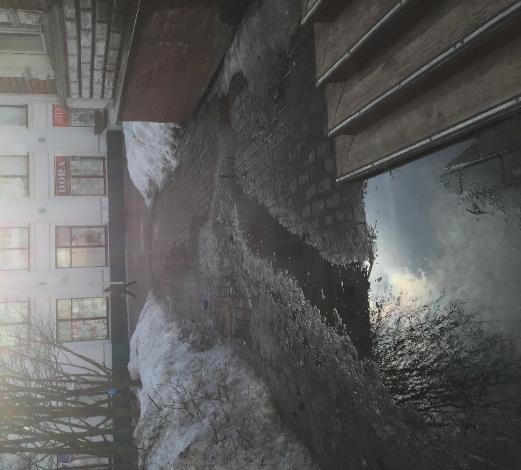 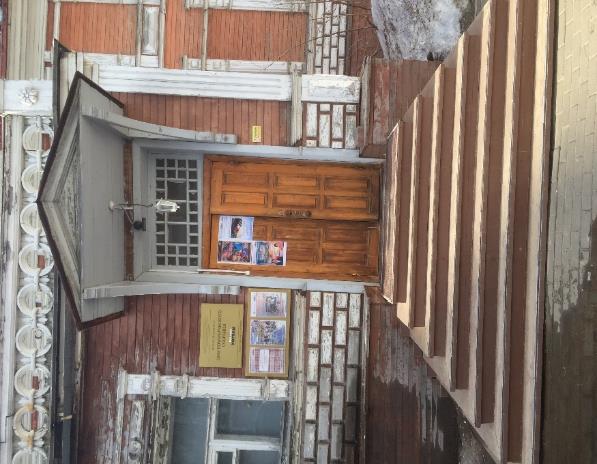 Фото №1 – подход с пр. Ч.ЛучинскогоФото №1 – подход с пр. Ч.ЛучинскогоФото №2 – вход №1 (главный)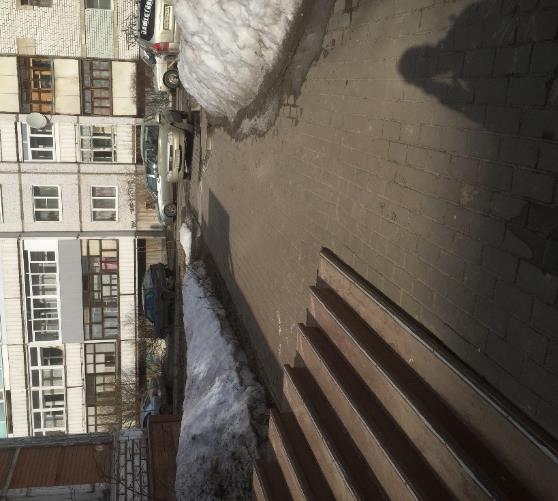 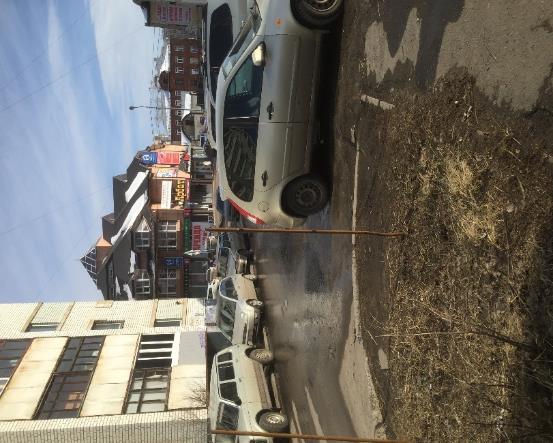 Фото №3 – подход со стороны ул.ЛомоносоваФото №3 – подход со стороны ул.ЛомоносоваФото №4 - стоянка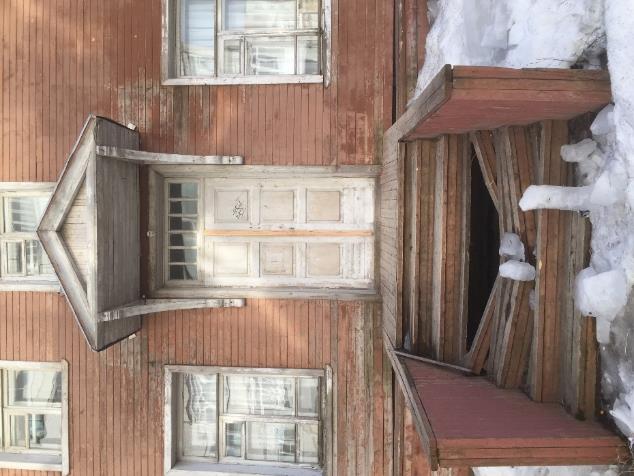 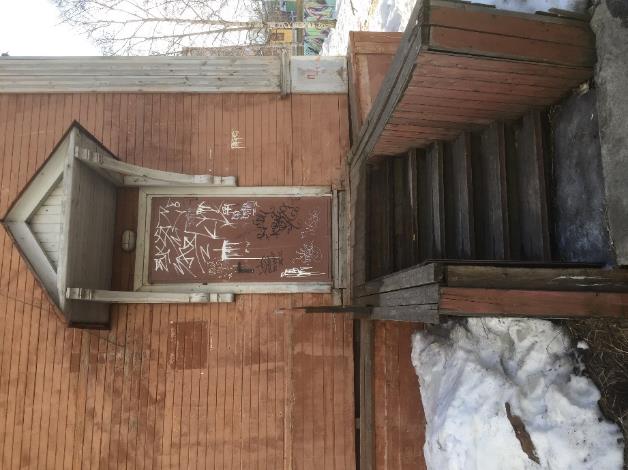 Фото №5 – Выход №2Фото №5 – Выход №2Фото №6 – Выход №3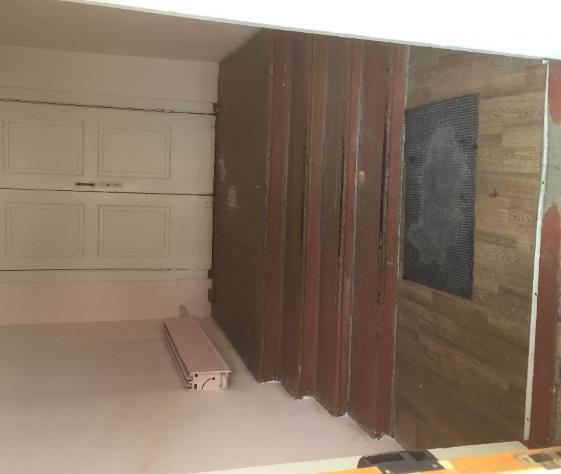 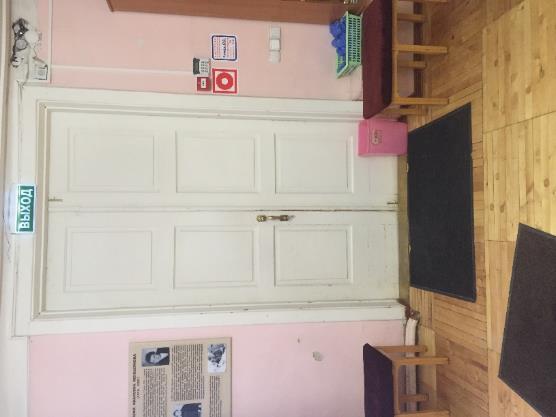 Фото №7 – тамбур №1Фото №7 – тамбур №1Фото №8 – Дверь №3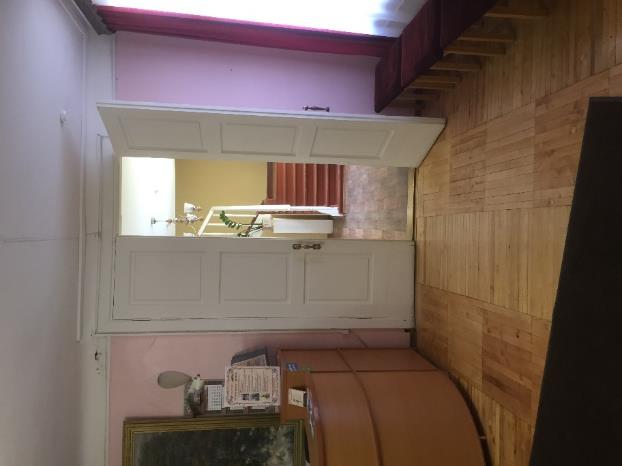 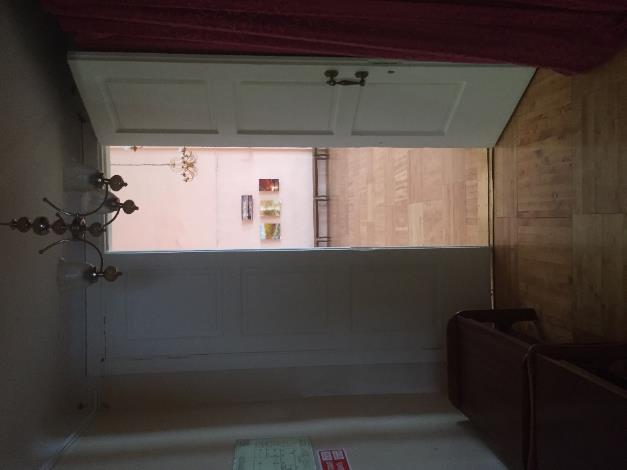 Фото №9 – Дверь №3.1 (из пом.№2)Фото №9 – Дверь №3.1 (из пом.№2)Фото №10 – Дверь №4 (из пом.№2)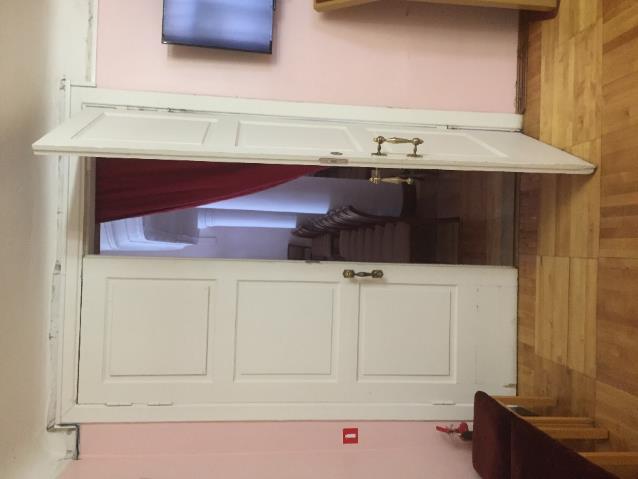 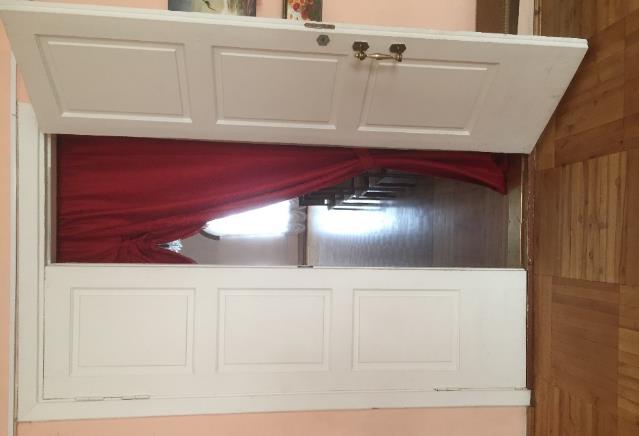 Фото №11 – Дверь №7 (из пом.№2)Фото №11 – Дверь №7 (из пом.№2)Фото №12 – Дверь №5 (из пом.№8)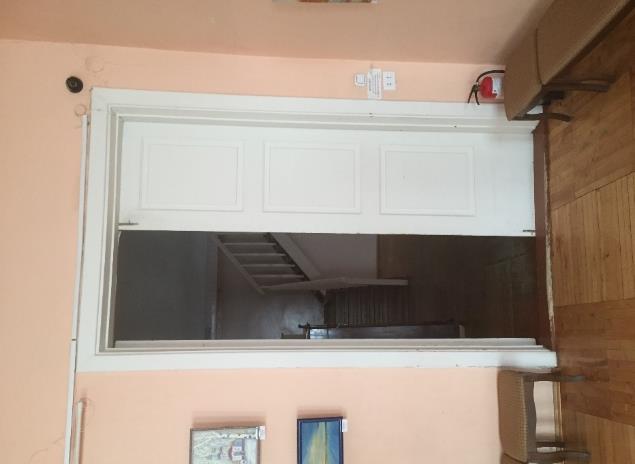 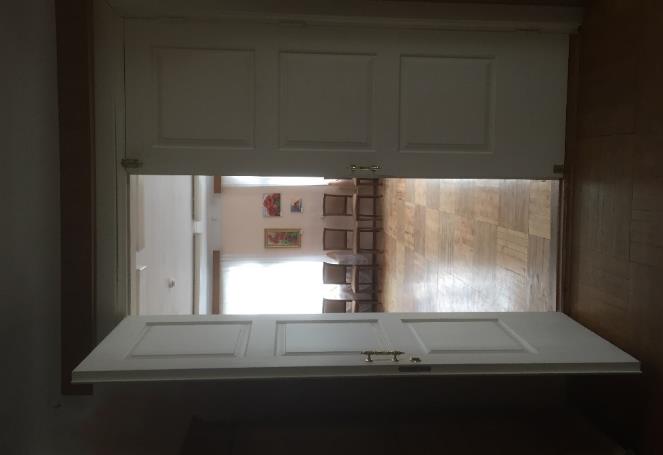 Фото №13 – Дверь №6 (из пом.№8)Фото №13 – Дверь №6 (из пом.№8)Фото №14 – Дверь №8 (из пом.№7)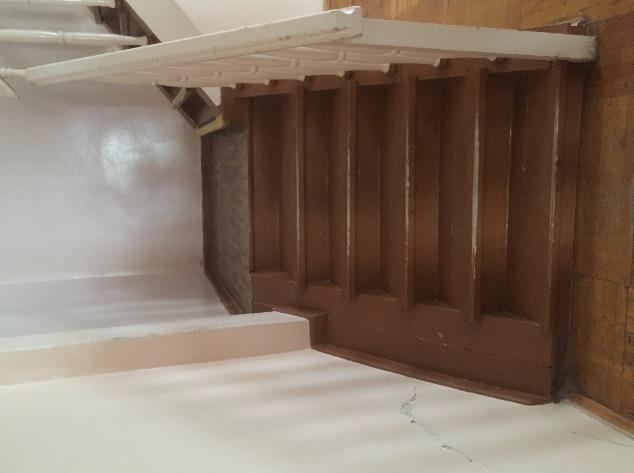 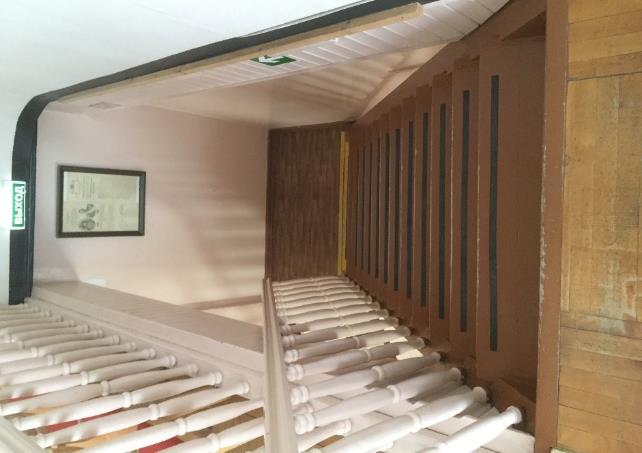 Фото №15 – Лестница 7.1Фото №15 – Лестница 7.1Фото №16 – Лестница 7.1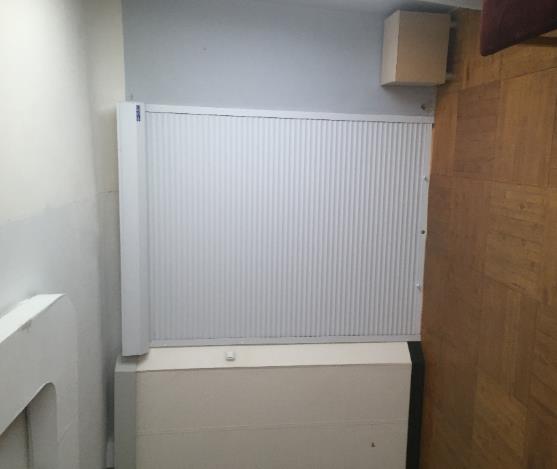 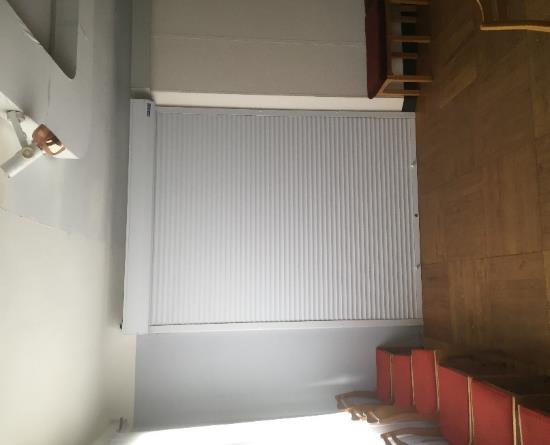 Фото №17 – Дверь №9Фото №17 – Дверь №9Фото №18 – Дверь №10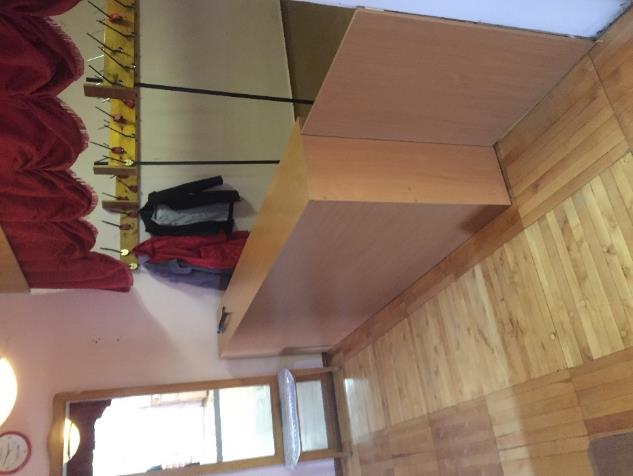 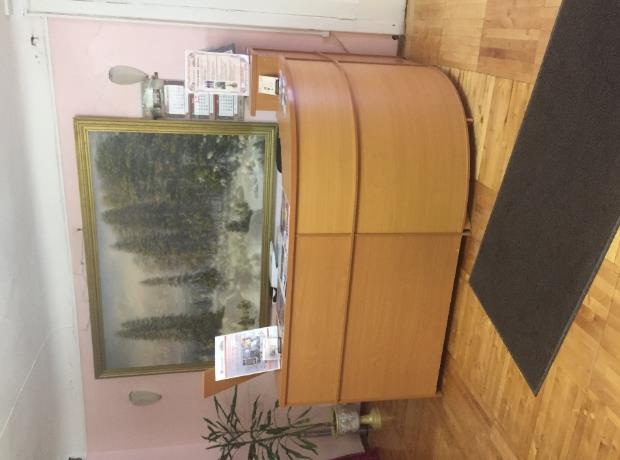 Фото №19 – ГардеробФото №19 – ГардеробФото №20 – Ресепшн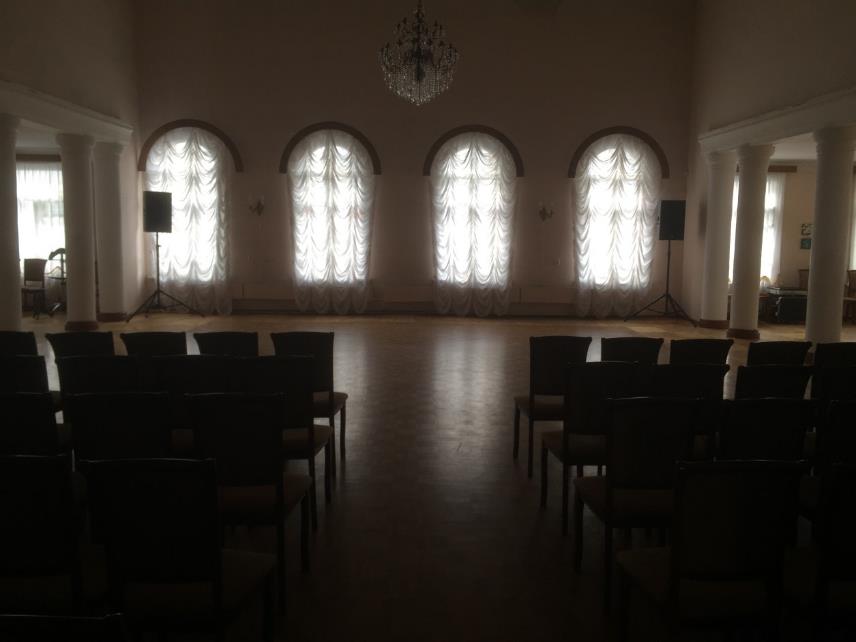 Фото №21 – Главный залФото №21 – Главный залФото №21 – Главный зал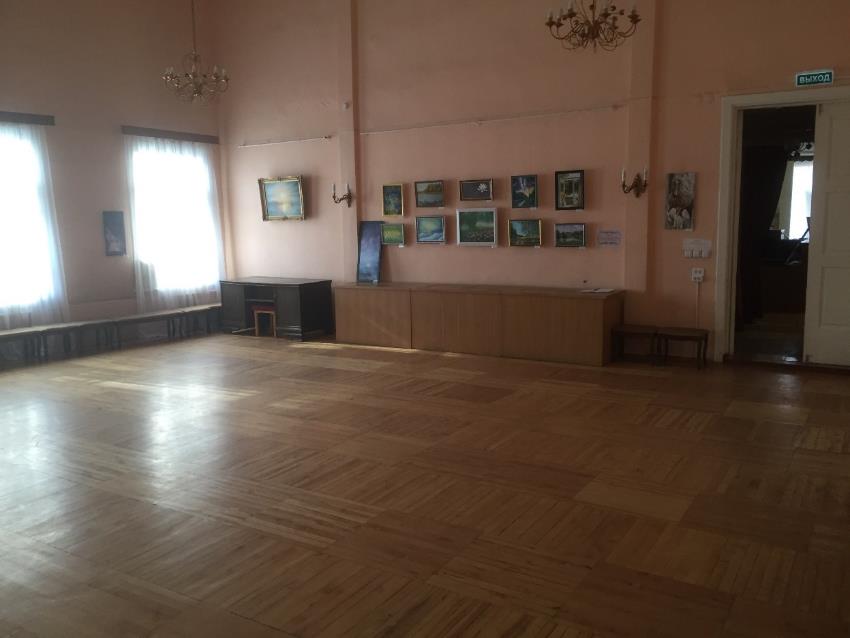 Фото №22 –Малый залФото №22 –Малый залФото №22 –Малый зал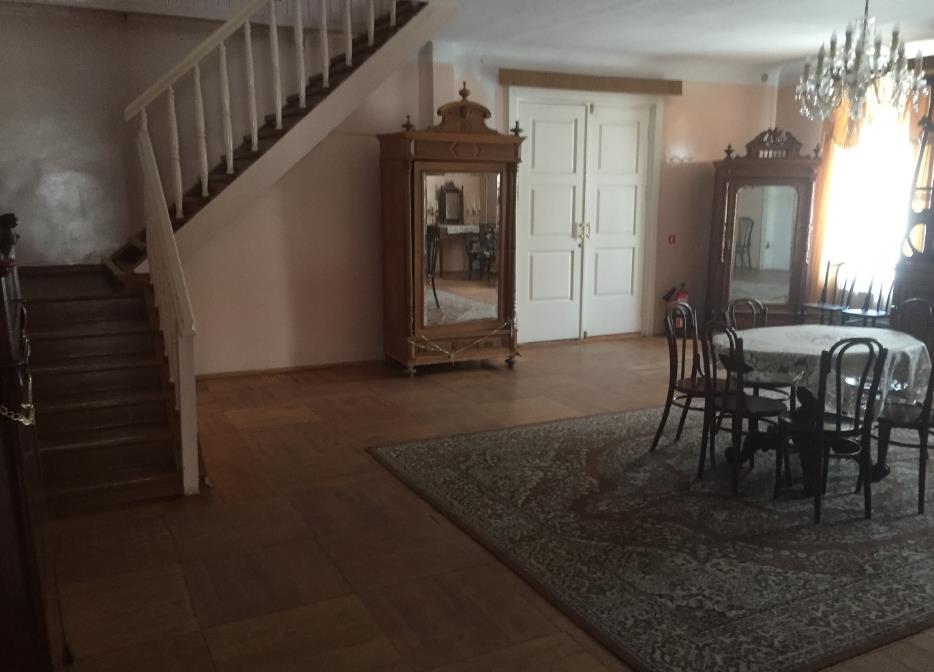 Фото №23 – ГостиннаяФото №23 – ГостиннаяФото №23 – Гостинная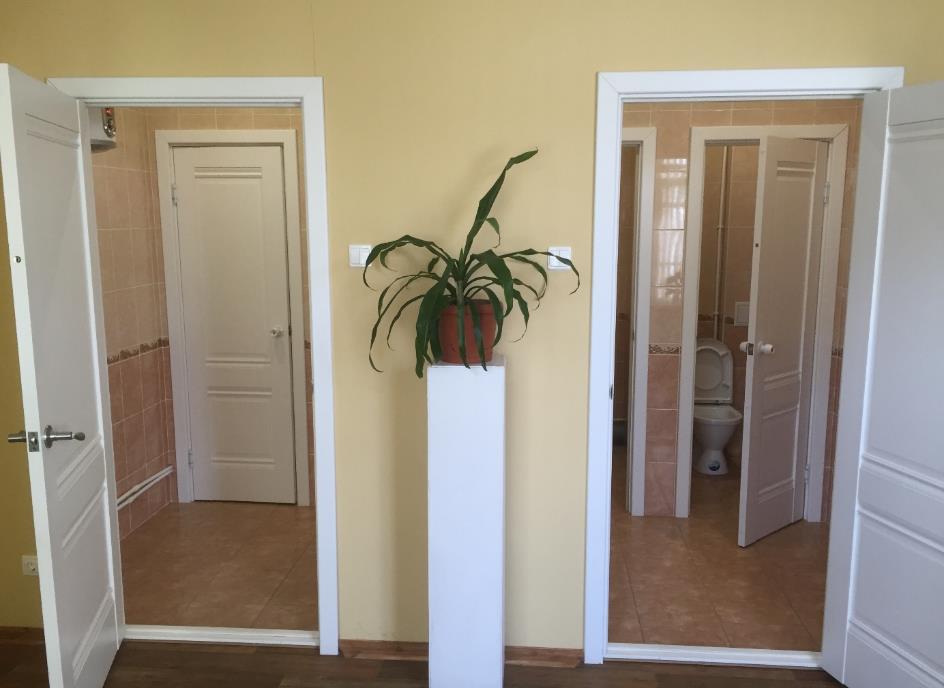 Фото №24 – Вход в санузел (двери с/у1)Фото №24 – Вход в санузел (двери с/у1)Фото №24 – Вход в санузел (двери с/у1)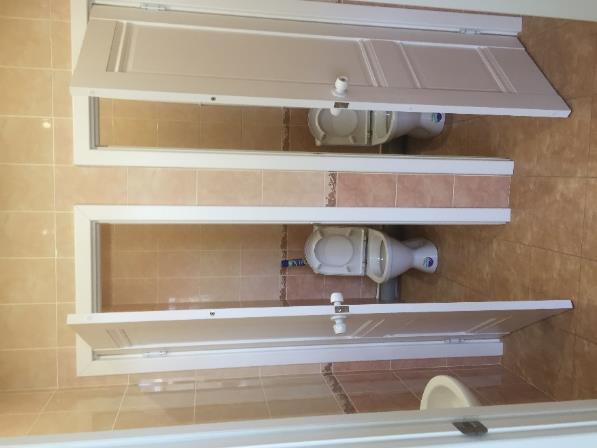 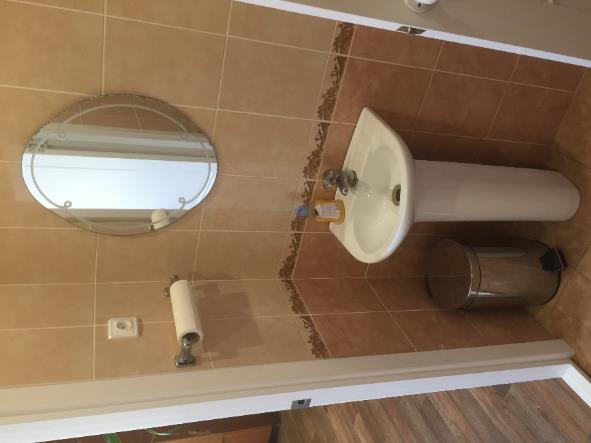 Фото №25 – Вход в санузел (двери с/у2)Фото №26 – СанузелФото №26 – Санузел